「プレミアム付商品券」登録申請書プレミアム付商品券の登録事業所として、下記により申請いたします。申請日：令和元年　　月　　　日※必須項目注１．町内金融機関に口座がある場合は出来る限りご指定下さい。□別紙募集要綱を遵守いたします（☑を入れてください）代 表 者 名　　　　　　　　　　　　　　　　　　　　印※申請書提出は阿見町役場保健福祉部社会福祉課「プレミアム付商品券受付窓口」まで持参または、郵送ください。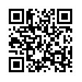 またWEBサイトからでも登録できます。　登録WEBサイトアドレス　https://pt-ami.net/※お問い合わせ：阿見町役場【ＴＥＬ　０２９-８８８-１１１１（内線752.753）】		　阿見町商工会【ＴＥＬ　０２９-８８７－０５５２】※店　舗　名（チラシに掲載する名称）※業　　種◇該当する番号を1つ〇で囲んで下さい。（チラシやホームページに使用します）１生鮮食品・食料品　　　　　２酒・米　　　　　　　　３菓子・パン４外食　　　　　　　　　　　５スーパー・コンビニ　　６ホームセンター７家具・カーテン　　　　　　８衣類・寝具　　　　　　９住宅関連１０家電関連　　　　　　　１１化粧品・医療品　　　１２燃料（ガソリン・灯油等）１３自動車・自動車関連　　１４生活関連　　　　　　１５宝飾品・革製品１６時計・眼鏡　　　　　　１７書籍・文具　　　　　１８印刷・出版１９タクシー・運転代行　　２０娯楽・レジャー　　　２１医療関係２２理美容・エステ・指圧・整体　　　　　　　　　　２３その他※住　　所（チラシ記載）〒　　　　－※電　　話（チラシ記載）Ｆ　Ａ　ＸＵ　Ｒ　ＬＥメールアドレス（事務連絡用）検索フリーワードお得情報・サービス等◇商品券特設サイト上で検索されやすくなります。（例：オイル交換、和食、健康等）※振込先金融機関（注１）銀行・水戸信用金庫・茨城県信用組合　　　　　　　　　支店※口 座 名 義（省略せず全てご記入下さい）フリガナ口 座 番 号◇預金種目の番号を〇で囲んで下さい１　普通預金　　２　当座預金　　口座番号　　　　　　　　　　　